Course unitDescriptor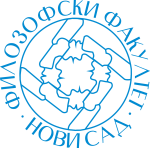 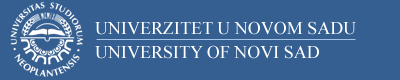 Course unitDescriptorFaculty of PhilosophyFaculty of PhilosophyGENERAL INFORMATIONGENERAL INFORMATIONGENERAL INFORMATIONGENERAL INFORMATIONStudy program in which the course unit is offeredStudy program in which the course unit is offeredKomparativna književnostKomparativna književnostCourse unit titleCourse unit titleEvropski roman i drama u 19. vekuEvropski roman i drama u 19. vekuCourse unit codeCourse unit code15КККК2415КККК24Type of course unit Type of course unit obavezanobavezanLevel of course unitLevel of course unitosnovne studijeosnovne studijeField of Study (please see ISCED)Field of Study (please see ISCED)0232, Književnost i jezik (komparativna književnost)0232, Književnost i jezik (komparativna književnost)Semester when the course unit is offeredSemester when the course unit is offeredzimskizimskiYear of study (if applicable)Year of study (if applicable)33Number of ECTS allocatedNumber of ECTS allocated66Name of lecturer/lecturersName of lecturer/lecturersdoc. dr Sonja Veselinovićdoc. dr Sonja VeselinovićName of contact personName of contact persondr Stevan Bradićdr Stevan BradićMode of course unit deliveryMode of course unit deliveryDirektna nastavaDirektna nastavaCourse unit pre-requisites (e.g. level of language required, etc)Course unit pre-requisites (e.g. level of language required, etc)PURPOSE AND OVERVIEW (max 5-10 sentences)PURPOSE AND OVERVIEW (max 5-10 sentences)PURPOSE AND OVERVIEW (max 5-10 sentences)PURPOSE AND OVERVIEW (max 5-10 sentences)Upoznavanje studenata sa značajem, tokovima, karakteristikama i književnim delima naznačenog književnog razdoblja; njihovo upućivanje u izbor i način korišćenja kritičke literature, kao i u samostalna tumačenja književnih dela.Upoznavanje studenata sa značajem, tokovima, karakteristikama i književnim delima naznačenog književnog razdoblja; njihovo upućivanje u izbor i način korišćenja kritičke literature, kao i u samostalna tumačenja književnih dela.Upoznavanje studenata sa značajem, tokovima, karakteristikama i književnim delima naznačenog književnog razdoblja; njihovo upućivanje u izbor i način korišćenja kritičke literature, kao i u samostalna tumačenja književnih dela.Upoznavanje studenata sa značajem, tokovima, karakteristikama i književnim delima naznačenog književnog razdoblja; njihovo upućivanje u izbor i način korišćenja kritičke literature, kao i u samostalna tumačenja književnih dela.LEARNING OUTCOMES (knowledge and skills)LEARNING OUTCOMES (knowledge and skills)LEARNING OUTCOMES (knowledge and skills)LEARNING OUTCOMES (knowledge and skills)Sticanje sposobnosti studenata da samostalno prepoznaju i vrednuju složenu literarnost i različite umetničke postupke svojstvene evropskoj književnosti devetnaestog stolećaSticanje sposobnosti studenata da samostalno prepoznaju i vrednuju složenu literarnost i različite umetničke postupke svojstvene evropskoj književnosti devetnaestog stolećaSticanje sposobnosti studenata da samostalno prepoznaju i vrednuju složenu literarnost i različite umetničke postupke svojstvene evropskoj književnosti devetnaestog stolećaSticanje sposobnosti studenata da samostalno prepoznaju i vrednuju složenu literarnost i različite umetničke postupke svojstvene evropskoj književnosti devetnaestog stolećaSYLLABUS (outline and summary of topics)SYLLABUS (outline and summary of topics)SYLLABUS (outline and summary of topics)SYLLABUS (outline and summary of topics)Teorijska nastava. Najznačajnije tendencije u romanu i drami druge polovine XIX veka, na tlu Evrope i SAD: razvijeni i visoki realizam u Rusiji, simbolizam i naturalizam u romanu i drami, viktorijanski romana u Engleskoj itd. Na predavanjima na se tumače sledeća dela (izdanja naznačena u silabusu); Melvil: Mobi Dik, prevod M. S. Nedića; Dostojevski: Zločin i kazna, Braća Karamazovi, više prevoda; Tolstoj: Rat i mir, prevod M. i S. Glišić; Ana Karenjina, prevod 3. Velimirović; Flober: Gospođa Bovari, prevod V. Naumov; Buvar i Pekiše, prevod D. Stošić; DŽ. Eliot: Midlmarč, prevod K. Trbojević; X. Džejms: Portret jedne ledi, prevod P. Milojevića Zola: Žerminal, prevod D. Matića; Ibzen: Narodni neprijatelj, Divlja patka, više prevoda; Čehov: Galeb, Ujka Vanja, više prevoda; Dama s psetancetom, Šala, Tuga i Sreća, više prevoda. Praktična nastava. Vežbanja na komma se čita|u i komentaoišu olaboani tekstovi iz sekunlaone liteoature.Teorijska nastava. Najznačajnije tendencije u romanu i drami druge polovine XIX veka, na tlu Evrope i SAD: razvijeni i visoki realizam u Rusiji, simbolizam i naturalizam u romanu i drami, viktorijanski romana u Engleskoj itd. Na predavanjima na se tumače sledeća dela (izdanja naznačena u silabusu); Melvil: Mobi Dik, prevod M. S. Nedića; Dostojevski: Zločin i kazna, Braća Karamazovi, više prevoda; Tolstoj: Rat i mir, prevod M. i S. Glišić; Ana Karenjina, prevod 3. Velimirović; Flober: Gospođa Bovari, prevod V. Naumov; Buvar i Pekiše, prevod D. Stošić; DŽ. Eliot: Midlmarč, prevod K. Trbojević; X. Džejms: Portret jedne ledi, prevod P. Milojevića Zola: Žerminal, prevod D. Matića; Ibzen: Narodni neprijatelj, Divlja patka, više prevoda; Čehov: Galeb, Ujka Vanja, više prevoda; Dama s psetancetom, Šala, Tuga i Sreća, više prevoda. Praktična nastava. Vežbanja na komma se čita|u i komentaoišu olaboani tekstovi iz sekunlaone liteoature.Teorijska nastava. Najznačajnije tendencije u romanu i drami druge polovine XIX veka, na tlu Evrope i SAD: razvijeni i visoki realizam u Rusiji, simbolizam i naturalizam u romanu i drami, viktorijanski romana u Engleskoj itd. Na predavanjima na se tumače sledeća dela (izdanja naznačena u silabusu); Melvil: Mobi Dik, prevod M. S. Nedića; Dostojevski: Zločin i kazna, Braća Karamazovi, više prevoda; Tolstoj: Rat i mir, prevod M. i S. Glišić; Ana Karenjina, prevod 3. Velimirović; Flober: Gospođa Bovari, prevod V. Naumov; Buvar i Pekiše, prevod D. Stošić; DŽ. Eliot: Midlmarč, prevod K. Trbojević; X. Džejms: Portret jedne ledi, prevod P. Milojevića Zola: Žerminal, prevod D. Matića; Ibzen: Narodni neprijatelj, Divlja patka, više prevoda; Čehov: Galeb, Ujka Vanja, više prevoda; Dama s psetancetom, Šala, Tuga i Sreća, više prevoda. Praktična nastava. Vežbanja na komma se čita|u i komentaoišu olaboani tekstovi iz sekunlaone liteoature.Teorijska nastava. Najznačajnije tendencije u romanu i drami druge polovine XIX veka, na tlu Evrope i SAD: razvijeni i visoki realizam u Rusiji, simbolizam i naturalizam u romanu i drami, viktorijanski romana u Engleskoj itd. Na predavanjima na se tumače sledeća dela (izdanja naznačena u silabusu); Melvil: Mobi Dik, prevod M. S. Nedića; Dostojevski: Zločin i kazna, Braća Karamazovi, više prevoda; Tolstoj: Rat i mir, prevod M. i S. Glišić; Ana Karenjina, prevod 3. Velimirović; Flober: Gospođa Bovari, prevod V. Naumov; Buvar i Pekiše, prevod D. Stošić; DŽ. Eliot: Midlmarč, prevod K. Trbojević; X. Džejms: Portret jedne ledi, prevod P. Milojevića Zola: Žerminal, prevod D. Matića; Ibzen: Narodni neprijatelj, Divlja patka, više prevoda; Čehov: Galeb, Ujka Vanja, više prevoda; Dama s psetancetom, Šala, Tuga i Sreća, više prevoda. Praktična nastava. Vežbanja na komma se čita|u i komentaoišu olaboani tekstovi iz sekunlaone liteoature.LEARNING AND TEACHING (planned learning activities and teaching methods) LEARNING AND TEACHING (planned learning activities and teaching methods) LEARNING AND TEACHING (planned learning activities and teaching methods) LEARNING AND TEACHING (planned learning activities and teaching methods) U fazi pripreme za nastavu studenti čitaju dela obavezne literature, a na predavanjima profesor vrši njihova analiza i tumačenje. Na vežbanjima se čitaju relevantni odlomci književnoistorijskih i kritičkih studija i članaka navedenih u sekunlaonoj literaturi.U fazi pripreme za nastavu studenti čitaju dela obavezne literature, a na predavanjima profesor vrši njihova analiza i tumačenje. Na vežbanjima se čitaju relevantni odlomci književnoistorijskih i kritičkih studija i članaka navedenih u sekunlaonoj literaturi.U fazi pripreme za nastavu studenti čitaju dela obavezne literature, a na predavanjima profesor vrši njihova analiza i tumačenje. Na vežbanjima se čitaju relevantni odlomci književnoistorijskih i kritičkih studija i članaka navedenih u sekunlaonoj literaturi.U fazi pripreme za nastavu studenti čitaju dela obavezne literature, a na predavanjima profesor vrši njihova analiza i tumačenje. Na vežbanjima se čitaju relevantni odlomci književnoistorijskih i kritičkih studija i članaka navedenih u sekunlaonoj literaturi.REQUIRED READINGREQUIRED READINGREQUIRED READINGREQUIRED READING1.	Z. Paunović, Istorija, fikcija, mit, poglavlje o Mobiju Diku					2.	M. Bahtin, Problemi poetike Dostojevskog					3.	N. Milošević, Ideologija, psihologija, stvaralaštvo, poglavlja o Dostojevskom			4.	Dostojevski, Antropološki eseji, «Pojam alibija u kulturi*					5.	D. Stojanović, Rajski um Dostojevskog, poglavlja o Braći Karamazovima					6.	Delo, godina XXVII					7.	DŽ. Stejner, Tolstoj ili Dostojevski					8.	V. Škpovski, Građa i stil u Tolstojevom romanu «Rat i mir»					9.	N. Bogdanović, Književne analize, poglavlja o Tolstoju					10.	D. Nedeljković, Moć i nemoć književnosti, poglavlja o Tolstoju					11.	Ž. Ruse, Oblik i značenje, poglavlje o Gospođi Bovari;					12.	Ž. Derida, Bela mitologija, «Jedna misao o Floberu»;					13.	DŽ. Kaler, «Upotrebe Madam Bovari»					 1.	Z. Paunović, Istorija, fikcija, mit, poglavlje o Mobiju Diku					2.	M. Bahtin, Problemi poetike Dostojevskog					3.	N. Milošević, Ideologija, psihologija, stvaralaštvo, poglavlja o Dostojevskom			4.	Dostojevski, Antropološki eseji, «Pojam alibija u kulturi*					5.	D. Stojanović, Rajski um Dostojevskog, poglavlja o Braći Karamazovima					6.	Delo, godina XXVII					7.	DŽ. Stejner, Tolstoj ili Dostojevski					8.	V. Škpovski, Građa i stil u Tolstojevom romanu «Rat i mir»					9.	N. Bogdanović, Književne analize, poglavlja o Tolstoju					10.	D. Nedeljković, Moć i nemoć književnosti, poglavlja o Tolstoju					11.	Ž. Ruse, Oblik i značenje, poglavlje o Gospođi Bovari;					12.	Ž. Derida, Bela mitologija, «Jedna misao o Floberu»;					13.	DŽ. Kaler, «Upotrebe Madam Bovari»					 1.	Z. Paunović, Istorija, fikcija, mit, poglavlje o Mobiju Diku					2.	M. Bahtin, Problemi poetike Dostojevskog					3.	N. Milošević, Ideologija, psihologija, stvaralaštvo, poglavlja o Dostojevskom			4.	Dostojevski, Antropološki eseji, «Pojam alibija u kulturi*					5.	D. Stojanović, Rajski um Dostojevskog, poglavlja o Braći Karamazovima					6.	Delo, godina XXVII					7.	DŽ. Stejner, Tolstoj ili Dostojevski					8.	V. Škpovski, Građa i stil u Tolstojevom romanu «Rat i mir»					9.	N. Bogdanović, Književne analize, poglavlja o Tolstoju					10.	D. Nedeljković, Moć i nemoć književnosti, poglavlja o Tolstoju					11.	Ž. Ruse, Oblik i značenje, poglavlje o Gospođi Bovari;					12.	Ž. Derida, Bela mitologija, «Jedna misao o Floberu»;					13.	DŽ. Kaler, «Upotrebe Madam Bovari»					 1.	Z. Paunović, Istorija, fikcija, mit, poglavlje o Mobiju Diku					2.	M. Bahtin, Problemi poetike Dostojevskog					3.	N. Milošević, Ideologija, psihologija, stvaralaštvo, poglavlja o Dostojevskom			4.	Dostojevski, Antropološki eseji, «Pojam alibija u kulturi*					5.	D. Stojanović, Rajski um Dostojevskog, poglavlja o Braći Karamazovima					6.	Delo, godina XXVII					7.	DŽ. Stejner, Tolstoj ili Dostojevski					8.	V. Škpovski, Građa i stil u Tolstojevom romanu «Rat i mir»					9.	N. Bogdanović, Književne analize, poglavlja o Tolstoju					10.	D. Nedeljković, Moć i nemoć književnosti, poglavlja o Tolstoju					11.	Ž. Ruse, Oblik i značenje, poglavlje o Gospođi Bovari;					12.	Ž. Derida, Bela mitologija, «Jedna misao o Floberu»;					13.	DŽ. Kaler, «Upotrebe Madam Bovari»					 ASSESSMENT METHODS AND CRITERIAASSESSMENT METHODS AND CRITERIAASSESSMENT METHODS AND CRITERIAASSESSMENT METHODS AND CRITERIATest u okviru nastave, pismeni ispit. Test u okviru nastave, pismeni ispit. Test u okviru nastave, pismeni ispit. Test u okviru nastave, pismeni ispit. LANGUAGE OF INSTRUCTIONLANGUAGE OF INSTRUCTIONLANGUAGE OF INSTRUCTIONLANGUAGE OF INSTRUCTIONSrpskiSrpskiSrpskiSrpski